项目名称：航站楼一楼精品商铺打造项目项目编号：WX/SYGS-18-003-W目录第一章 竞争性磋商公告	3一、项目概况	3二、供应商的资格要求	3三、递交响应文件截止（评标）时间、地点	3四、联系方式	3第二章 采购内容与技术要求	4一、项目说明	4二、装修工程参数及工程量	4第三章 投标人须知	18一、供应商资格要求	18二、响应文件的构成	18三、评标与中标	18第四章、响应文件格式与要求（仅供参考）	21第一章  竞争性磋商公告鄂尔多斯市空港实业有限公司拟采用竞争性磋商的方式对航站楼一楼精品商铺打造项目进行采购，现邀请符合条件的供应商前来参与此次采购活动。一、项目概况（一）项目名称：航站楼一楼精品商铺打造项目（二）项目编号：WX/SYGS-18-003-W（三）采购人：鄂尔多斯市空港实业有限公司（四）资金来源：企业自筹（五）采购内容： 1. 技术规格、参数及要求：详见招标文件2. 预算金额：29.58万二、供应商的资格要求（一）供应商应符合《中华人民共和国政府采购法》第二十二条规定的条件；（二）投标商应具有建筑装修装饰工程二级（含）以上资质。三、递交响应文件截止（评标）时间、地点递交响应文件截止（评标）时间：2018年11月6日10:30响应文件时间开标及评标地点：2017年11月6日10:30，鄂尔多斯飞机场综合办公楼208开标室四、联系方式联 系 人：何先生联系电话：0477-3855818 第二章 采购内容与技术要求一、项目说明（一）项目基本情况： 对航站楼一楼4个商铺（鄂尔多斯礼物、鄂尔多斯神韵、鄂尔多斯味道、鄂尔多斯情怀）按照招标方设计图纸及施工图进行装修。（二）付款方式：中标人签订合同后,提供有效账号、相关资质文件复印件及增值税普通发票后支付30%合同款项,项目验收合格后，支付65%合同款项，剩余款项截止到质保期支付。（三）质保期:2年。（四）施工周期：20天二、装修工程参数及工程量（施工CAD图见招标附件）（一）鄂尔多斯礼物、鄂尔多斯神韵、鄂尔多斯味道、鄂尔多斯情怀室内装修效果图及室外门头效果图1.鄂尔多斯礼物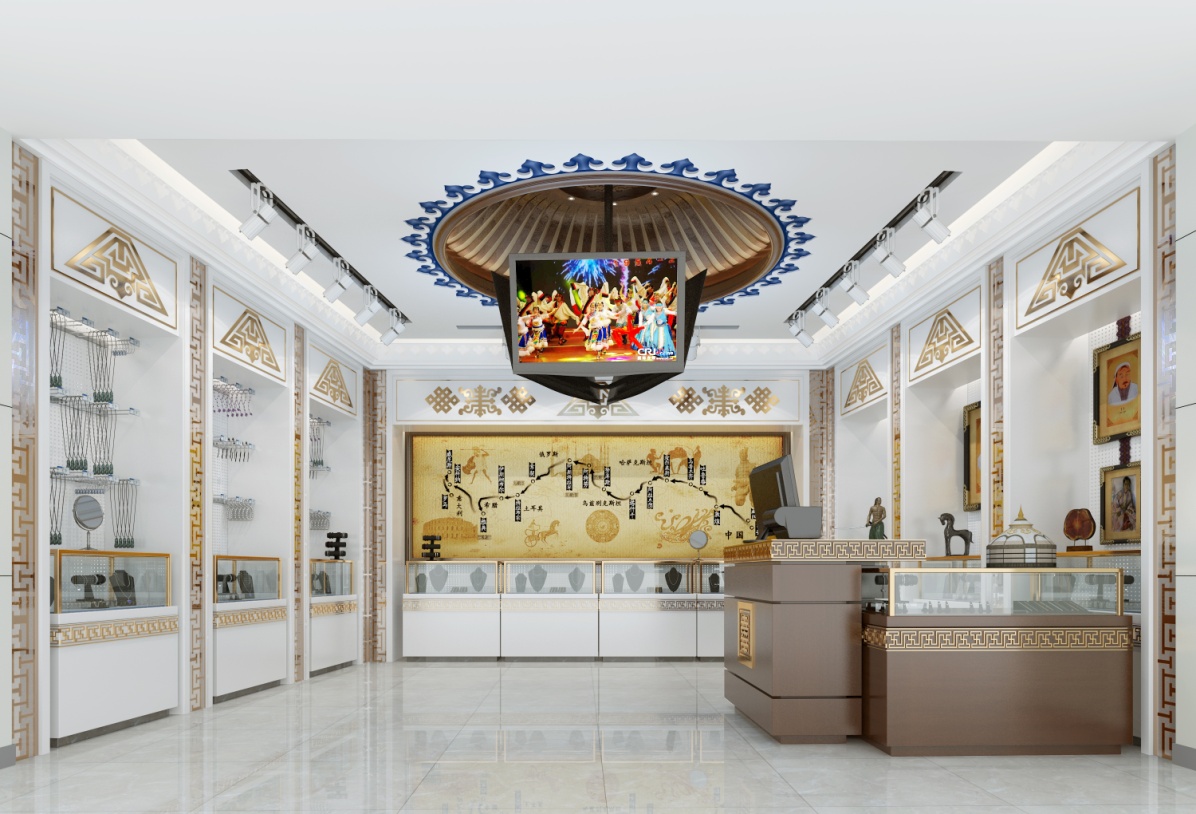 2.鄂尔多斯神韵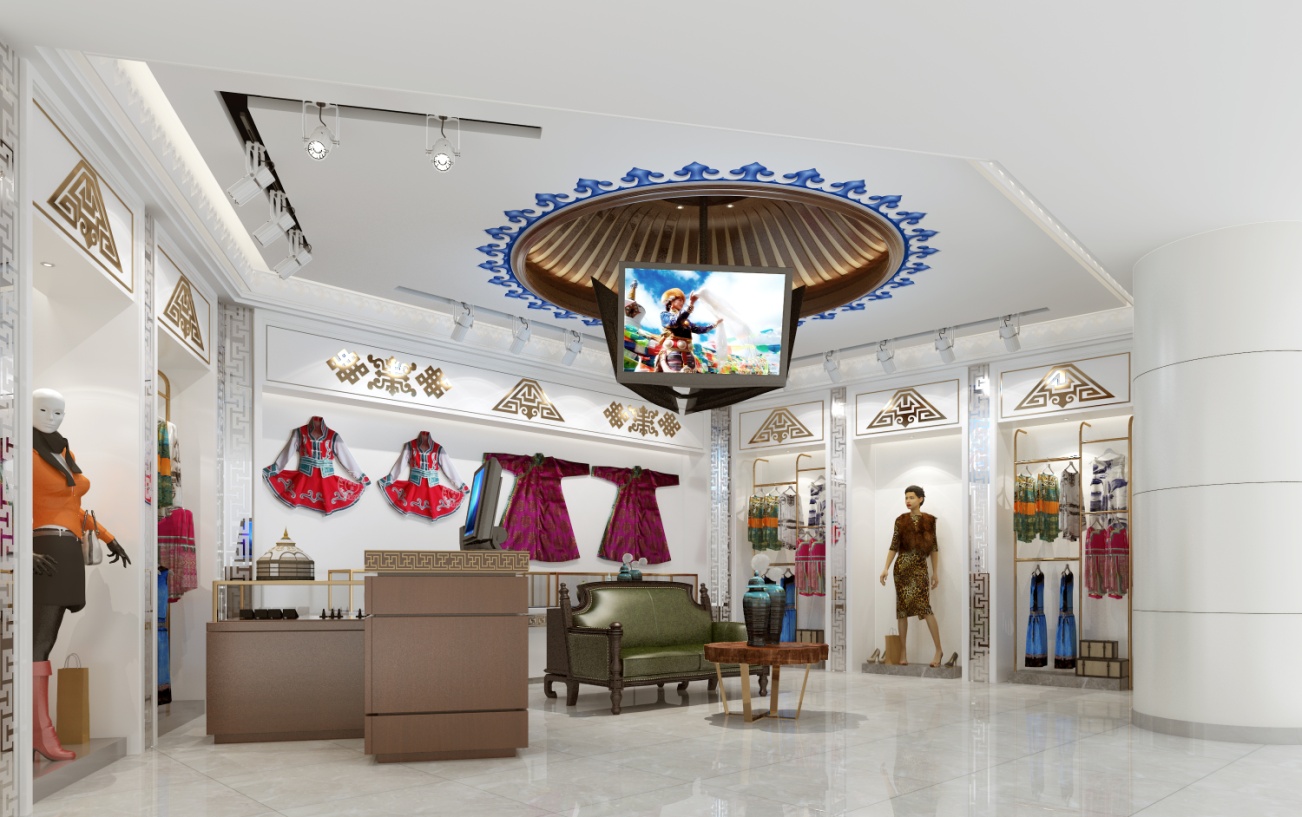 3.鄂尔多斯味道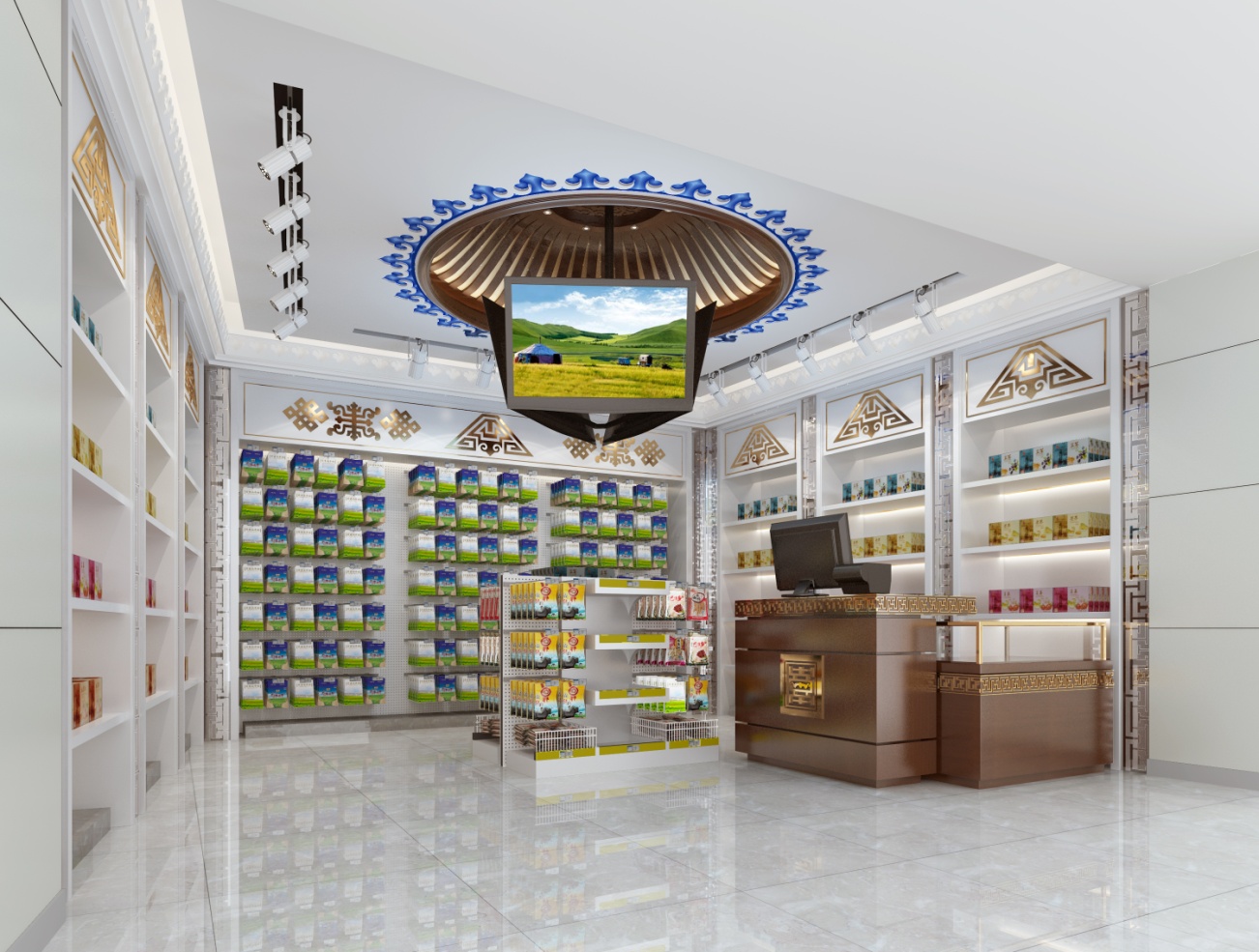 4.鄂尔多斯情怀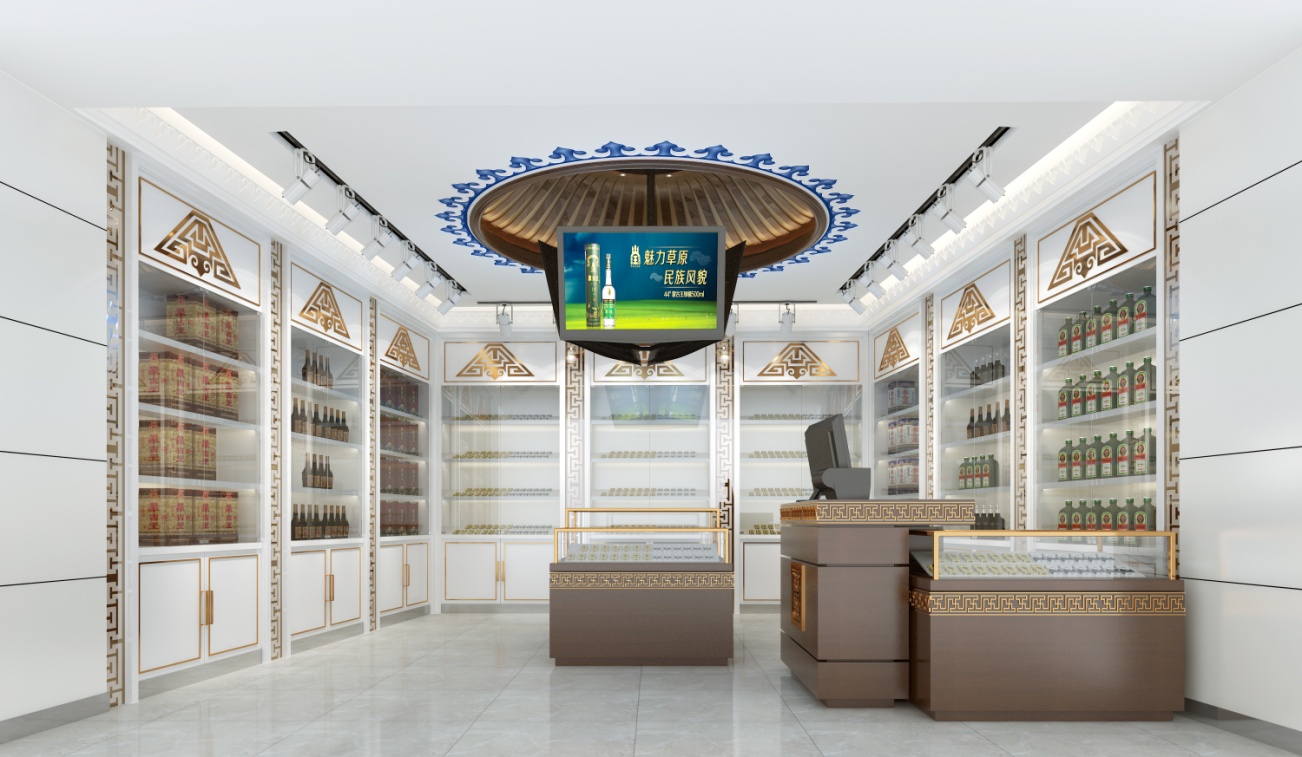 5.室外门头效果图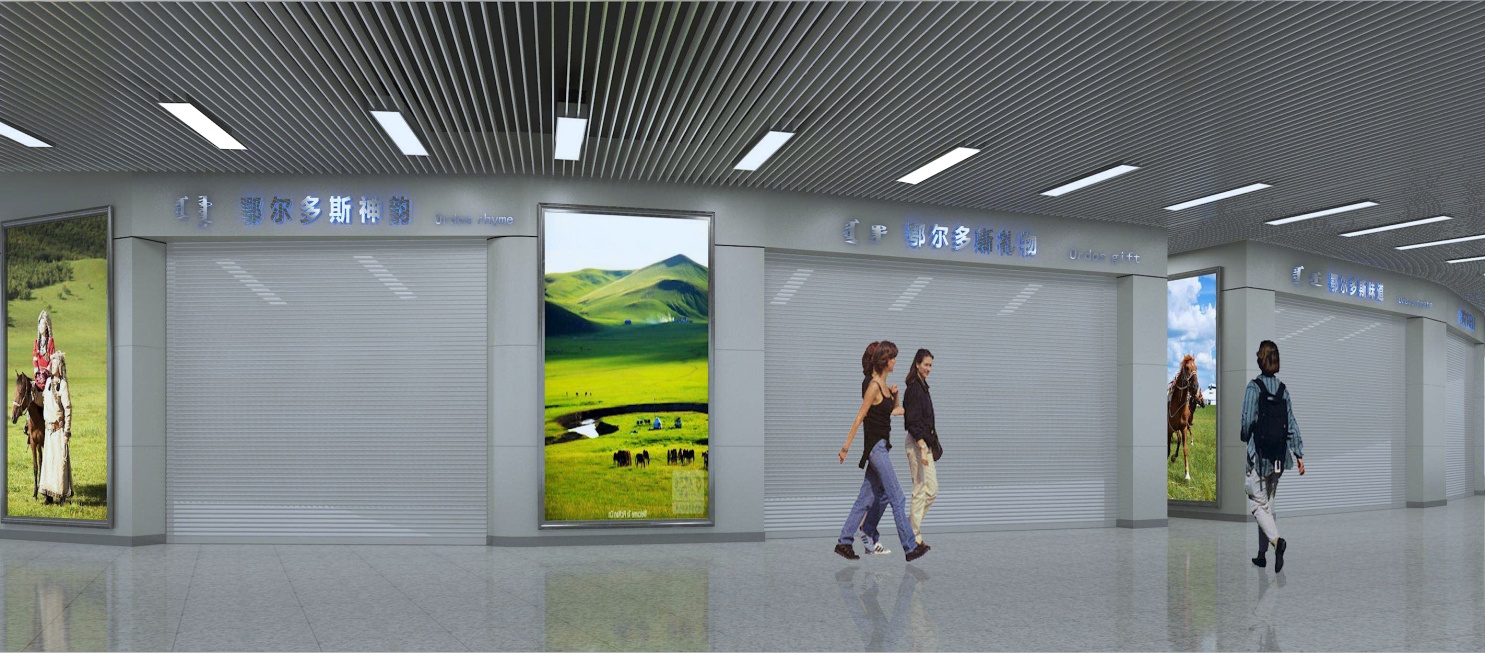 （二）鄂尔多斯礼物、鄂尔多斯神韵、鄂尔多斯味道、鄂尔多斯情怀室内装修分部分项工程、总价措施项目清单及规费、税金项目清单1.分部分项工程和单价措施项目2.室内装修总价措施项目清单3.室内装修规费、税金项目（三）鄂尔多斯礼物、鄂尔多斯神韵、鄂尔多斯味道、鄂尔多斯情怀室内装修安装工程分部分项工程、总价措施项目清单及规费、税金项目清单1.分部分项工程项目2.总价措施项目清单3.规费、税金项目（四）其他1．维修的增加或减少以实际发生为准，各业务承接以交付的时间为准；2．请供应商如有疑问，请与项目联系人联系，联系时间截止为于11月5日联系人：何国栋         联系电话：0477-3855818施工要求1.在航站楼内施工，一切需听从招标方人员安排，不得在未经同意的情况下进行施工。2.施工材料装卸及运输：装卸和运输货物均需按照所指定的时间和路线，运输车辆在卸货区下货物后应立即离场；装卸及运输材料必须事先通知招标方，得到招标方批准后方可装卸及动输；所有装修材料均须包装完好，其搬运沙石、小物件时，必须完好包装，不得在搬运途中随地遗漏，每次搬运后必须对公共地面进行清理；运输材料不允许使用装金属车轮的运货车及航站楼内旅客专用手推车。3.所有装饰装修材料禁止使用不合格的装修材料以及甲醛超标材料，并且必须采用不燃材料和阻燃材料，耐火等级应达到B1级（参照《民用建筑外保温系统及外墙装饰防火暂行规定》公通字［2009］46号文通知）以上严禁使用易燃材料。5.在施工中不得擅自改变、拆除航站楼建筑的任何梁、柱、承重墙、外墙（墙体、门窗、空调孔洞）及设有暗敷专业管线的内隔墙（有插座、天关、控制器件的墙面必有管线）。不准在楼板、屋面板、梁、柱等钢筋混凝土结构结构件、地板上开槽、打洞、穿管、穿线。6.航站楼内施工，中标方应派专人看管施工使用工具，在离场时，应认真及时清场，不得在施工现场遗留任何工具、材料和垃圾7.根据航站楼内消防安全的需要，中标方必须按施工场地面积每20平方/个配置4KG干粉灭火器后方可进入航站楼内施工。8.在施工过程中所产生的建筑垃圾、生活垃圾全部实行袋装化，在当天施工结束后清理，清除过程中不得使垃圾外泄。垃圾不得在航站楼内留置、不得丢弃至员工停车场垃圾站，需带出机场范围。9.装修期间，严禁动用明火或使用易燃易爆品，如：氧焊、煤气瓶等，如确实施工需要，须报招标方审批，取得动火许可证，并采取消防防范措施后方可使用。第三章 投标人须知    一、供应商资格要求（一）供应商应符合《中华人民共和国政府采购法》第二十二条规定的条件；（二）投标商应具有建筑装修装饰工程二级（含）以上资质。    二、响应文件的构成供应商编制的响应文件必须包括但不少于下列内容：1、投标承诺书2、法定代表人授权委托书3、项目分项报价明细表4、项目施工方案、承诺和质量保证措施5、投标人情况介绍，包括办公场所、机构设置、技术力量、服务能力、质量管理、人员证书等6、供应商应提供的各类证明材料；（1）投标人营业执照副本（三证合一）、开户许可证、行业主管部门或相关部门颁发的（获奖）证书等（2）近三年以来有效的项目公司业绩、说明，中标通知书或相关合同复印件（须加盖公章）（3）其他有利于投标的投标人的证明文件以上响应文件需递交正本1份，副本5份，PDF格式电子文档1份(U盘)；以上资料需签字、盖章的必须由法定代表人或经其授权的代表签字，并加盖公章。响应文件及资料无论供应商是否中标均不予退还。三、评标与中标    （一）成立谈判小组鄂尔多斯市空港实业有限公司采购管理部门组织成立竞争性磋商小组，小组将按照以下基本程序组织谈判：1、供应商签到；2、供应商资格及响应文件初审；3、与供应商针对报价及相关服务等内容依次进行项目谈判；4、根据谈判及评分表内容详细审查并评判；5、根据评分表得分情况推荐并确定中标候选人。（二）谈判与评标1、资格初审磋商小组各位评审对投标单位资质（带原件）、响应文件进行初审，初审内容包括但不限于：企业资质类材料原件及资质是否符合采购文件要求；供应商的法定代表人身份证明或授权委托人的委托书及身份证件，确认供应商代表身份的真实性；响应文件格式及报价内容是否符合采购文件要求等。各供应商代表身份真实性无法确定或供应商资质预审不合格的，不得参与本项目的竞争性谈判。响应文件不符合采购文件要求的，谈判小组集体协商决定处置情况，可允许供应商进行更正补救或取消该供应商谈判资格。2、磋商谈磋商小组对响应文件响应情况、报价比例、企业资质与业绩、执行合同能力等方面进行全面比较与评价，了解和掌握各实质性响应供应商的响应程度，进行项目磋商准备。通过供应商先后按时到场顺序确定参加谈判供应商的谈判顺序，所有谈判小组成员集体与每位供应商分别进行单独谈判，谈判轮次由小组成员视情况而定。评标原则本项目采用综合评估法进行评标，即在最大限度地满足采购文件实质性要求前提下，按照采购文件中规定的各项因素进行综合评审，其中价格占总分50%，投标人标书规范程度、响应程度、服务质量、施工方案、服务业绩、公司资质等商业部分及技术部分占总分50%，综合考虑推荐最佳优秀中标人。（三）确定成交供应商（1）在满足招标文件全部内容的基础上，磋商小组按照综合评估法，评审专家根据实际需求进行最优商家选取并进行推荐，获得最多票数商家为中标候选人。票数相同时，业绩多者优先。（2）在谈判结束后，按照谈判小组推荐的中标候选人顺序确定排序第一的投标人为成交供应商，如成交供应商拒绝与采购人签订合同，或签订合同后无法履约的，磋商小组可以取消该供应商的中标资格，按顺序由排在其次的成交候选供应商递补，以此类推。第四章、响应文件格式与要求（仅供参考）格式一：（相应文件封面）询价/竞争性磋商响应文件（正本/副本）项目名称：项目编号：竞标人名称年    月    日格式二：目录一、投标承诺书…………………………………………………………（ ）二、法定代表人授权委托书……………………………………………（ ）三、项目分项报价明细表………………………………………………（ ）四、项目服务方案、承诺和质量保证措施……………………………（ ）格式三投标承诺书鄂尔多斯市空港实业有限公司： 1.按照已收到的项目编号为              的              采购项目采购文件要求，经我公司/本人认真研究投标须知、技术规范、资质要求和其它有关要求后，我方愿按上述合同条款、技术规范、资质要求进行投标。我方完全接受本次招标文件规定的所有要求，并承诺在中标后履行我方的全部义务。我方的最终报价为总承包价，保证不以任何理由增加报价。如有缺项、漏项部份，均由我方无条件负责补齐。2.一旦我方中标，我方保证在合同签订后履行服务内容。    3.我方同意所递交的响应文件在“投标须知”规定的投标有效期内有效，在此期间内我方的投标如能中标，我方将受此约束。4.我方郑重声明：所提供的响应文件内容全部真实有效。5.我方接受招标文件所列须知中关于没收投标保证金的约定。6.我方同意提供按照贵方可能另外要求的与其投标有关的任何数据或资料。除非另外达成协议并生效，否则，中标通知书和本响应文件将构成约束双方合同的组成部分。供应商名称：详细地址：                        邮政编码：电    话：        传    真：      电子函件：供应商开户银行：                  账号/行号：供应商法人签字：供应商法人授权代表签字：供应商名称(公章)：年 月 日格式四法定代表人授权委托书兹委派我单位        （姓名）参加贵单位组织的                  采购活动（项目编号：          ），委派人全权代表我单位处理本次竞标中的有关事务，并签署全部有关文件、协议及合同。我单位对委托代理人签署内容负全部责任。本授权书于签字盖章后生效，在贵公司收到撤消授权的书面通知以前，本授权书一直有效。被授权人签署的所有文件不因授权的撤消而失效。委托代理人无转委权。特此委托。竞标人：（公章）法定代表人：（签字）                                   年   月   日格式五投标项目分项报价明细表项目名称：说明：服务项目尽可能详细列出。格式六：项目施工方案、服务承诺和质量保证供应商可根据采购文件要求自行编写，施工方案、服务承诺、质量保证尽可能详细、全面，否则有可能影响供应商的得分。分部分项工程和单价措施项目清单分部分项工程和单价措施项目清单分部分项工程和单价措施项目清单分部分项工程和单价措施项目清单分部分项工程和单价措施项目清单分部分项工程和单价措施项目清单分部分项工程和单价措施项目清单分部分项工程和单价措施项目清单分部分项工程和单价措施项目清单分部分项工程和单价措施项目清单分部分项工程和单价措施项目清单分部分项工程和单价措施项目清单分部分项工程和单价措施项目清单分部分项工程和单价措施项目清单分部分项工程和单价措施项目清单分部分项工程和单价措施项目清单分部分项工程和单价措施项目清单分部分项工程和单价措施项目清单分部分项工程和单价措施项目清单工程名称：鄂尔多斯机场鄂尔多斯情怀、礼物、味道神韵室内装饰工程工程名称：鄂尔多斯机场鄂尔多斯情怀、礼物、味道神韵室内装饰工程工程名称：鄂尔多斯机场鄂尔多斯情怀、礼物、味道神韵室内装饰工程工程名称：鄂尔多斯机场鄂尔多斯情怀、礼物、味道神韵室内装饰工程工程名称：鄂尔多斯机场鄂尔多斯情怀、礼物、味道神韵室内装饰工程工程名称：鄂尔多斯机场鄂尔多斯情怀、礼物、味道神韵室内装饰工程标段：鄂尔多斯机场鄂尔多斯情怀、礼物、味道神韵室内装饰工程标段：鄂尔多斯机场鄂尔多斯情怀、礼物、味道神韵室内装饰工程标段：鄂尔多斯机场鄂尔多斯情怀、礼物、味道神韵室内装饰工程标段：鄂尔多斯机场鄂尔多斯情怀、礼物、味道神韵室内装饰工程标段：鄂尔多斯机场鄂尔多斯情怀、礼物、味道神韵室内装饰工程标段：鄂尔多斯机场鄂尔多斯情怀、礼物、味道神韵室内装饰工程标段：鄂尔多斯机场鄂尔多斯情怀、礼物、味道神韵室内装饰工程第  1  页  共  6  页第  1  页  共  6  页第  1  页  共  6  页第  1  页  共  6  页第  1  页  共  6  页第  1  页  共  6  页序号项目编码项目名称项目名称项目名称项 目 特 征项 目 特 征计量单位计量单位计量单位计量单位计量单位工程量工程量工程量金额（元）金额（元）金额（元）金额（元）序号项目编码项目名称项目名称项目名称项 目 特 征项 目 特 征计量单位计量单位计量单位计量单位计量单位工程量工程量工程量综合单价综合单价合价其中序号项目编码项目名称项目名称项目名称项 目 特 征项 目 特 征计量单位计量单位计量单位计量单位计量单位工程量工程量工程量综合单价综合单价合价暂估价标段标段鄂尔多斯情怀室内装修工程鄂尔多斯情怀室内装修工程鄂尔多斯情怀室内装修工程天棚工程天棚工程天棚工程1011302001001吊顶天棚吊顶天棚吊顶天棚1、蒙式穹顶方木龙骨
2、蒙式穹顶纸面石膏板面层，粘贴抗裂纸带，刮腻子3遍，喷白色乳胶漆三遍1、蒙式穹顶方木龙骨
2、蒙式穹顶纸面石膏板面层，粘贴抗裂纸带，刮腻子3遍，喷白色乳胶漆三遍m2m2m2m2m26.116.116.112011502002001穹顶实木装饰线条穹顶实木装饰线条穹顶实木装饰线条1、穹顶实木装饰线条1、穹顶实木装饰线条mmmmm4242423011304001001灯带（槽）灯带（槽）灯带（槽）1、轻钢龙骨
2、直面石膏板灯槽，粘贴抗裂纸带，刮腻子3遍，喷白色乳胶漆三遍1、轻钢龙骨
2、直面石膏板灯槽，粘贴抗裂纸带，刮腻子3遍，喷白色乳胶漆三遍m2m2m2m2m219.919.919.94011302001003吊顶天棚吊顶天棚吊顶天棚1、轻钢龙骨
2、纸面石膏板面层，粘贴抗裂纸带，刮腻子3遍，喷白色乳胶漆三遍1、轻钢龙骨
2、纸面石膏板面层，粘贴抗裂纸带，刮腻子3遍，喷白色乳胶漆三遍m2m2m2m2m232.932.932.95011407002001天棚喷刷涂料天棚喷刷涂料天棚喷刷涂料1、天棚绘制彩色图案1、天棚绘制彩色图案m2m2m2m2m22.52.52.5分部小计分部小计分部小计墙面工程墙面工程墙面工程6011501018001货架货架货架1、白色烤漆柜体，无柜门1、白色烤漆柜体，无柜门m2m2m2m2m233.8533.8533.857011501018002货架货架货架1、白色烤漆柜体，带白色烤漆柜门1、白色烤漆柜体，带白色烤漆柜门m2m2m2m2m29.679.679.678011105006001金属踢脚线金属踢脚线金属踢脚线1、黑色不锈钢踢脚线1、黑色不锈钢踢脚线m2m2m2m2m21.171.171.179011207002001墙面装饰浮雕墙面装饰浮雕墙面装饰浮雕1、玫瑰金雕刻图案1、玫瑰金雕刻图案m2m2m2m2m24.624.624.6210011502001001金属装饰线金属装饰线金属装饰线1、烤漆柜门玫瑰金不锈钢条镶嵌1、烤漆柜门玫瑰金不锈钢条镶嵌mmmmm47.447.447.411011502005001镜面玻璃线镜面玻璃线镜面玻璃线1、茶镜磨砂图案线条
2、线条宽：220mm1、茶镜磨砂图案线条
2、线条宽：220mmmmmmm32.432.432.4011508004001金属字金属字金属字1、不锈钢背光字（蒙、汉字）2、尺寸：500*5001、不锈钢背光字（蒙、汉字）2、尺寸：500*500个个个个个111111分部小计分部小计分部小计柜体柜体柜体13011501015002中心展柜1、中心展柜规格：长1.2m，宽0.45m，高0.9m
2、展柜中间镶贴100mm宽古铜压条腰线
3、展柜550mm高度以上为钢化玻璃，古铜边框封边
4、钢化玻璃以下为烤漆木饰面1、中心展柜规格：长1.2m，宽0.45m，高0.9m
2、展柜中间镶贴100mm宽古铜压条腰线
3、展柜550mm高度以上为钢化玻璃，古铜边框封边
4、钢化玻璃以下为烤漆木饰面1、中心展柜规格：长1.2m，宽0.45m，高0.9m
2、展柜中间镶贴100mm宽古铜压条腰线
3、展柜550mm高度以上为钢化玻璃，古铜边框封边
4、钢化玻璃以下为烤漆木饰面1、中心展柜规格：长1.2m，宽0.45m，高0.9m
2、展柜中间镶贴100mm宽古铜压条腰线
3、展柜550mm高度以上为钢化玻璃，古铜边框封边
4、钢化玻璃以下为烤漆木饰面1、中心展柜规格：长1.2m，宽0.45m，高0.9m
2、展柜中间镶贴100mm宽古铜压条腰线
3、展柜550mm高度以上为钢化玻璃，古铜边框封边
4、钢化玻璃以下为烤漆木饰面1、中心展柜规格：长1.2m，宽0.45m，高0.9m
2、展柜中间镶贴100mm宽古铜压条腰线
3、展柜550mm高度以上为钢化玻璃，古铜边框封边
4、钢化玻璃以下为烤漆木饰面1、中心展柜规格：长1.2m，宽0.45m，高0.9m
2、展柜中间镶贴100mm宽古铜压条腰线
3、展柜550mm高度以上为钢化玻璃，古铜边框封边
4、钢化玻璃以下为烤漆木饰面台台55514011501015001收银台1收银台规格：长1.2m，宽0.6m，高1m
2、收银台镶贴100mm宽古铜压条腰线
3、收银台正立面镶贴古铜雕刻，规格350mm*350mm
4、收银台柜体为烤漆木饰面1收银台规格：长1.2m，宽0.6m，高1m
2、收银台镶贴100mm宽古铜压条腰线
3、收银台正立面镶贴古铜雕刻，规格350mm*350mm
4、收银台柜体为烤漆木饰面1收银台规格：长1.2m，宽0.6m，高1m
2、收银台镶贴100mm宽古铜压条腰线
3、收银台正立面镶贴古铜雕刻，规格350mm*350mm
4、收银台柜体为烤漆木饰面1收银台规格：长1.2m，宽0.6m，高1m
2、收银台镶贴100mm宽古铜压条腰线
3、收银台正立面镶贴古铜雕刻，规格350mm*350mm
4、收银台柜体为烤漆木饰面1收银台规格：长1.2m，宽0.6m，高1m
2、收银台镶贴100mm宽古铜压条腰线
3、收银台正立面镶贴古铜雕刻，规格350mm*350mm
4、收银台柜体为烤漆木饰面1收银台规格：长1.2m，宽0.6m，高1m
2、收银台镶贴100mm宽古铜压条腰线
3、收银台正立面镶贴古铜雕刻，规格350mm*350mm
4、收银台柜体为烤漆木饰面1收银台规格：长1.2m，宽0.6m，高1m
2、收银台镶贴100mm宽古铜压条腰线
3、收银台正立面镶贴古铜雕刻，规格350mm*350mm
4、收银台柜体为烤漆木饰面台台111分部小计标段标段鄂尔多斯礼物室内装修工程天棚工程15011302001004吊顶天棚1、蒙式穹顶方木龙骨
2、蒙式穹顶纸面石膏板面层，粘贴抗裂纸带，刮腻子3遍，喷白色乳胶漆三遍1、蒙式穹顶方木龙骨
2、蒙式穹顶纸面石膏板面层，粘贴抗裂纸带，刮腻子3遍，喷白色乳胶漆三遍1、蒙式穹顶方木龙骨
2、蒙式穹顶纸面石膏板面层，粘贴抗裂纸带，刮腻子3遍，喷白色乳胶漆三遍1、蒙式穹顶方木龙骨
2、蒙式穹顶纸面石膏板面层，粘贴抗裂纸带，刮腻子3遍，喷白色乳胶漆三遍1、蒙式穹顶方木龙骨
2、蒙式穹顶纸面石膏板面层，粘贴抗裂纸带，刮腻子3遍，喷白色乳胶漆三遍1、蒙式穹顶方木龙骨
2、蒙式穹顶纸面石膏板面层，粘贴抗裂纸带，刮腻子3遍，喷白色乳胶漆三遍1、蒙式穹顶方木龙骨
2、蒙式穹顶纸面石膏板面层，粘贴抗裂纸带，刮腻子3遍，喷白色乳胶漆三遍m2m26.116.116.1116011502002002穹顶实木装饰线条1、穹顶实木装饰线条1、穹顶实木装饰线条1、穹顶实木装饰线条1、穹顶实木装饰线条1、穹顶实木装饰线条1、穹顶实木装饰线条1、穹顶实木装饰线条mm42424217011304001002灯带（槽）1、轻钢龙骨
2、直面石膏板灯槽，粘贴抗裂纸带，刮腻子3遍，喷白色乳胶漆三遍1、轻钢龙骨
2、直面石膏板灯槽，粘贴抗裂纸带，刮腻子3遍，喷白色乳胶漆三遍1、轻钢龙骨
2、直面石膏板灯槽，粘贴抗裂纸带，刮腻子3遍，喷白色乳胶漆三遍1、轻钢龙骨
2、直面石膏板灯槽，粘贴抗裂纸带，刮腻子3遍，喷白色乳胶漆三遍1、轻钢龙骨
2、直面石膏板灯槽，粘贴抗裂纸带，刮腻子3遍，喷白色乳胶漆三遍1、轻钢龙骨
2、直面石膏板灯槽，粘贴抗裂纸带，刮腻子3遍，喷白色乳胶漆三遍1、轻钢龙骨
2、直面石膏板灯槽，粘贴抗裂纸带，刮腻子3遍，喷白色乳胶漆三遍m2m219.919.919.918011302001005吊顶天棚1、轻钢龙骨
2、纸面石膏板面层，粘贴抗裂纸带，刮腻子3遍，喷白色乳胶漆三遍1、轻钢龙骨
2、纸面石膏板面层，粘贴抗裂纸带，刮腻子3遍，喷白色乳胶漆三遍1、轻钢龙骨
2、纸面石膏板面层，粘贴抗裂纸带，刮腻子3遍，喷白色乳胶漆三遍1、轻钢龙骨
2、纸面石膏板面层，粘贴抗裂纸带，刮腻子3遍，喷白色乳胶漆三遍1、轻钢龙骨
2、纸面石膏板面层，粘贴抗裂纸带，刮腻子3遍，喷白色乳胶漆三遍1、轻钢龙骨
2、纸面石膏板面层，粘贴抗裂纸带，刮腻子3遍，喷白色乳胶漆三遍1、轻钢龙骨
2、纸面石膏板面层，粘贴抗裂纸带，刮腻子3遍，喷白色乳胶漆三遍m2m232.932.932.919011407002002天棚喷刷涂料1、天棚绘制彩色图案1、天棚绘制彩色图案1、天棚绘制彩色图案1、天棚绘制彩色图案1、天棚绘制彩色图案1、天棚绘制彩色图案1、天棚绘制彩色图案m2m22.52.52.5分部小计墙面工程20011207001001墙面装饰板1、白色微孔吸音板1、白色微孔吸音板1、白色微孔吸音板1、白色微孔吸音板1、白色微孔吸音板1、白色微孔吸音板1、白色微孔吸音板m2m217.617.617.621011207001002墙面装饰板1、木龙骨
2、细木工板基层
3、白色烤漆面层板1、木龙骨
2、细木工板基层
3、白色烤漆面层板1、木龙骨
2、细木工板基层
3、白色烤漆面层板1、木龙骨
2、细木工板基层
3、白色烤漆面层板1、木龙骨
2、细木工板基层
3、白色烤漆面层板1、木龙骨
2、细木工板基层
3、白色烤漆面层板1、木龙骨
2、细木工板基层
3、白色烤漆面层板m2m271.4471.4471.4422011408001001墙纸裱糊1、元朝地图喷绘1、元朝地图喷绘1、元朝地图喷绘1、元朝地图喷绘1、元朝地图喷绘1、元朝地图喷绘1、元朝地图喷绘m2m26.446.446.4423011105006002金属踢脚线1、黑色不锈钢踢脚线1、黑色不锈钢踢脚线1、黑色不锈钢踢脚线1、黑色不锈钢踢脚线1、黑色不锈钢踢脚线1、黑色不锈钢踢脚线1、黑色不锈钢踢脚线m2m21.171.171.1724011207002002墙面装饰浮雕1、玫瑰金雕刻图案1、玫瑰金雕刻图案1、玫瑰金雕刻图案1、玫瑰金雕刻图案1、玫瑰金雕刻图案1、玫瑰金雕刻图案1、玫瑰金雕刻图案m2m24.984.984.9825011502002003木质装饰线1、实木装饰线框1、实木装饰线框1、实木装饰线框1、实木装饰线框1、实木装饰线框1、实木装饰线框1、实木装饰线框mm11.7211.7211.7226011502005002镜面玻璃线1、茶镜磨砂图案线条
2、线条宽：220mm1、茶镜磨砂图案线条
2、线条宽：220mm1、茶镜磨砂图案线条
2、线条宽：220mm1、茶镜磨砂图案线条
2、线条宽：220mm1、茶镜磨砂图案线条
2、线条宽：220mm1、茶镜磨砂图案线条
2、线条宽：220mm1、茶镜磨砂图案线条
2、线条宽：220mmmm27272727011508004002金属字1、不锈钢背光字（蒙、汉字）
2.尺寸：500*5001、不锈钢背光字（蒙、汉字）
2.尺寸：500*5001、不锈钢背光字（蒙、汉字）
2.尺寸：500*5001、不锈钢背光字（蒙、汉字）
2.尺寸：500*5001、不锈钢背光字（蒙、汉字）
2.尺寸：500*5001、不锈钢背光字（蒙、汉字）
2.尺寸：500*5001、不锈钢背光字（蒙、汉字）
2.尺寸：500*500个个111111分部小计柜体28011501015003中心展柜1、中心展柜规格：长1.2m，宽0.45m，高0.9m
2、展柜中间镶贴100mm宽古铜压条腰线
3、展柜550mm高度以上为钢化玻璃，古铜边框封边
4、钢化玻璃以下为烤漆木饰面1、中心展柜规格：长1.2m，宽0.45m，高0.9m
2、展柜中间镶贴100mm宽古铜压条腰线
3、展柜550mm高度以上为钢化玻璃，古铜边框封边
4、钢化玻璃以下为烤漆木饰面1、中心展柜规格：长1.2m，宽0.45m，高0.9m
2、展柜中间镶贴100mm宽古铜压条腰线
3、展柜550mm高度以上为钢化玻璃，古铜边框封边
4、钢化玻璃以下为烤漆木饰面1、中心展柜规格：长1.2m，宽0.45m，高0.9m
2、展柜中间镶贴100mm宽古铜压条腰线
3、展柜550mm高度以上为钢化玻璃，古铜边框封边
4、钢化玻璃以下为烤漆木饰面1、中心展柜规格：长1.2m，宽0.45m，高0.9m
2、展柜中间镶贴100mm宽古铜压条腰线
3、展柜550mm高度以上为钢化玻璃，古铜边框封边
4、钢化玻璃以下为烤漆木饰面1、中心展柜规格：长1.2m，宽0.45m，高0.9m
2、展柜中间镶贴100mm宽古铜压条腰线
3、展柜550mm高度以上为钢化玻璃，古铜边框封边
4、钢化玻璃以下为烤漆木饰面1、中心展柜规格：长1.2m，宽0.45m，高0.9m
2、展柜中间镶贴100mm宽古铜压条腰线
3、展柜550mm高度以上为钢化玻璃，古铜边框封边
4、钢化玻璃以下为烤漆木饰面台台141414分部小计标段标段鄂尔多斯味道室内装修工程天棚工程29011302001006吊顶天棚1、蒙式穹顶方木龙骨
2、蒙式穹顶纸面石膏板面层，粘贴抗裂纸带，刮腻子3遍，喷白色乳胶漆三遍1、蒙式穹顶方木龙骨
2、蒙式穹顶纸面石膏板面层，粘贴抗裂纸带，刮腻子3遍，喷白色乳胶漆三遍1、蒙式穹顶方木龙骨
2、蒙式穹顶纸面石膏板面层，粘贴抗裂纸带，刮腻子3遍，喷白色乳胶漆三遍1、蒙式穹顶方木龙骨
2、蒙式穹顶纸面石膏板面层，粘贴抗裂纸带，刮腻子3遍，喷白色乳胶漆三遍1、蒙式穹顶方木龙骨
2、蒙式穹顶纸面石膏板面层，粘贴抗裂纸带，刮腻子3遍，喷白色乳胶漆三遍1、蒙式穹顶方木龙骨
2、蒙式穹顶纸面石膏板面层，粘贴抗裂纸带，刮腻子3遍，喷白色乳胶漆三遍1、蒙式穹顶方木龙骨
2、蒙式穹顶纸面石膏板面层，粘贴抗裂纸带，刮腻子3遍，喷白色乳胶漆三遍m2m26.116.116.1130011502002004穹顶实木装饰线条1、穹顶实木装饰线条1、穹顶实木装饰线条1、穹顶实木装饰线条1、穹顶实木装饰线条1、穹顶实木装饰线条1、穹顶实木装饰线条1、穹顶实木装饰线条mm42424231011304001003灯带（槽）1、轻钢龙骨
2、直面石膏板灯槽，粘贴抗裂纸带，刮腻子3遍，喷白色乳胶漆三遍1、轻钢龙骨
2、直面石膏板灯槽，粘贴抗裂纸带，刮腻子3遍，喷白色乳胶漆三遍1、轻钢龙骨
2、直面石膏板灯槽，粘贴抗裂纸带，刮腻子3遍，喷白色乳胶漆三遍1、轻钢龙骨
2、直面石膏板灯槽，粘贴抗裂纸带，刮腻子3遍，喷白色乳胶漆三遍1、轻钢龙骨
2、直面石膏板灯槽，粘贴抗裂纸带，刮腻子3遍，喷白色乳胶漆三遍1、轻钢龙骨
2、直面石膏板灯槽，粘贴抗裂纸带，刮腻子3遍，喷白色乳胶漆三遍1、轻钢龙骨
2、直面石膏板灯槽，粘贴抗裂纸带，刮腻子3遍，喷白色乳胶漆三遍m2m219.919.919.9本页小计本页小计本页小计本页小计本页小计本页小计本页小计本页小计本页小计本页小计本页小计本页小计本页小计本页小计本页小计本页小计本页小计32011302001007吊顶天棚吊顶天棚1、轻钢龙骨
2、纸面石膏板面层，粘贴抗裂纸带，刮腻子3遍，喷白色乳胶漆三遍1、轻钢龙骨
2、纸面石膏板面层，粘贴抗裂纸带，刮腻子3遍，喷白色乳胶漆三遍1、轻钢龙骨
2、纸面石膏板面层，粘贴抗裂纸带，刮腻子3遍，喷白色乳胶漆三遍1、轻钢龙骨
2、纸面石膏板面层，粘贴抗裂纸带，刮腻子3遍，喷白色乳胶漆三遍1、轻钢龙骨
2、纸面石膏板面层，粘贴抗裂纸带，刮腻子3遍，喷白色乳胶漆三遍m2m2m232.932.932.933011407002003天棚喷刷涂料天棚喷刷涂料1、天棚绘制彩色图案1、天棚绘制彩色图案1、天棚绘制彩色图案1、天棚绘制彩色图案1、天棚绘制彩色图案m2m2m22.52.52.5分部小计分部小计墙面工程墙面工程34011207001003墙面装饰板墙面装饰板1、白色微孔吸音板1、白色微孔吸音板1、白色微孔吸音板1、白色微孔吸音板1、白色微孔吸音板m2m2m212.4212.4212.4235011207001004墙面装饰板墙面装饰板1、木龙骨
2、细木工板基层
3、白色烤漆面层板1、木龙骨
2、细木工板基层
3、白色烤漆面层板1、木龙骨
2、细木工板基层
3、白色烤漆面层板1、木龙骨
2、细木工板基层
3、白色烤漆面层板1、木龙骨
2、细木工板基层
3、白色烤漆面层板m2m2m217.9817.9817.9836011501018003货架货架1、白色烤漆柜体，无柜门1、白色烤漆柜体，无柜门1、白色烤漆柜体，无柜门1、白色烤漆柜体，无柜门1、白色烤漆柜体，无柜门m2m2m227.127.127.137011105006003金属踢脚线金属踢脚线1、黑色不锈钢踢脚线1、黑色不锈钢踢脚线1、黑色不锈钢踢脚线1、黑色不锈钢踢脚线1、黑色不锈钢踢脚线m2m2m21.171.171.1738011207002003墙面装饰浮雕墙面装饰浮雕1、玫瑰金雕刻图案1、玫瑰金雕刻图案1、玫瑰金雕刻图案1、玫瑰金雕刻图案1、玫瑰金雕刻图案m2m2m25.795.795.7939011502005003镜面玻璃线镜面玻璃线1、茶镜磨砂图案线条
2、线条宽：220mm1、茶镜磨砂图案线条
2、线条宽：220mm1、茶镜磨砂图案线条
2、线条宽：220mm1、茶镜磨砂图案线条
2、线条宽：220mm1、茶镜磨砂图案线条
2、线条宽：220mmmmm27272740011508004003金属字金属字1、不锈钢背光字（蒙、汉字）2、尺寸：500*5001、不锈钢背光字（蒙、汉字）2、尺寸：500*5001、不锈钢背光字（蒙、汉字）2、尺寸：500*5001、不锈钢背光字（蒙、汉字）2、尺寸：500*5001、不锈钢背光字（蒙、汉字）2、尺寸：500*500个个个111111分部小计分部小计柜体柜体41011501015004中心展柜中心展柜1、中心展柜规格：长1.2m，宽0.45m，高0.9m
2、展柜中间镶贴100mm宽古铜压条腰线
3、展柜550mm高度以上为钢化玻璃，古铜边框封边
4、钢化玻璃以下为烤漆木饰面1、中心展柜规格：长1.2m，宽0.45m，高0.9m
2、展柜中间镶贴100mm宽古铜压条腰线
3、展柜550mm高度以上为钢化玻璃，古铜边框封边
4、钢化玻璃以下为烤漆木饰面1、中心展柜规格：长1.2m，宽0.45m，高0.9m
2、展柜中间镶贴100mm宽古铜压条腰线
3、展柜550mm高度以上为钢化玻璃，古铜边框封边
4、钢化玻璃以下为烤漆木饰面1、中心展柜规格：长1.2m，宽0.45m，高0.9m
2、展柜中间镶贴100mm宽古铜压条腰线
3、展柜550mm高度以上为钢化玻璃，古铜边框封边
4、钢化玻璃以下为烤漆木饰面1、中心展柜规格：长1.2m，宽0.45m，高0.9m
2、展柜中间镶贴100mm宽古铜压条腰线
3、展柜550mm高度以上为钢化玻璃，古铜边框封边
4、钢化玻璃以下为烤漆木饰面台台台11142011501015005收银台收银台1收银台规格：长1.2m，宽0.6m，高1m
2、收银台镶贴100mm宽古铜压条腰线
3、收银台正立面镶贴古铜雕刻，规格350mm*350mm
4、收银台柜体为烤漆木饰面1收银台规格：长1.2m，宽0.6m，高1m
2、收银台镶贴100mm宽古铜压条腰线
3、收银台正立面镶贴古铜雕刻，规格350mm*350mm
4、收银台柜体为烤漆木饰面1收银台规格：长1.2m，宽0.6m，高1m
2、收银台镶贴100mm宽古铜压条腰线
3、收银台正立面镶贴古铜雕刻，规格350mm*350mm
4、收银台柜体为烤漆木饰面1收银台规格：长1.2m，宽0.6m，高1m
2、收银台镶贴100mm宽古铜压条腰线
3、收银台正立面镶贴古铜雕刻，规格350mm*350mm
4、收银台柜体为烤漆木饰面1收银台规格：长1.2m，宽0.6m，高1m
2、收银台镶贴100mm宽古铜压条腰线
3、收银台正立面镶贴古铜雕刻，规格350mm*350mm
4、收银台柜体为烤漆木饰面台台台111分部小计分部小计分部小计分部小计分部小计分部小计分部小计分部小计分部小计分部小计分部小计分部小计分部小计分部小计分部小计分部小计分部小计标段标段鄂尔多斯神韵室内装修工程鄂尔多斯神韵室内装修工程天棚工程天棚工程43011302001008吊顶天棚吊顶天棚1、蒙式穹顶方木龙骨
2、蒙式穹顶纸面石膏板面层，粘贴抗裂纸带，刮腻子3遍，喷白色乳胶漆三遍1、蒙式穹顶方木龙骨
2、蒙式穹顶纸面石膏板面层，粘贴抗裂纸带，刮腻子3遍，喷白色乳胶漆三遍1、蒙式穹顶方木龙骨
2、蒙式穹顶纸面石膏板面层，粘贴抗裂纸带，刮腻子3遍，喷白色乳胶漆三遍1、蒙式穹顶方木龙骨
2、蒙式穹顶纸面石膏板面层，粘贴抗裂纸带，刮腻子3遍，喷白色乳胶漆三遍m2m2m26.116.116.1144011502002005穹顶实木装饰线条穹顶实木装饰线条1、穹顶实木装饰线条1、穹顶实木装饰线条1、穹顶实木装饰线条1、穹顶实木装饰线条mmm42424245011304001004灯带（槽）灯带（槽）1、轻钢龙骨
2、直面石膏板灯槽，粘贴抗裂纸带，刮腻子3遍，喷白色乳胶漆三遍1、轻钢龙骨
2、直面石膏板灯槽，粘贴抗裂纸带，刮腻子3遍，喷白色乳胶漆三遍1、轻钢龙骨
2、直面石膏板灯槽，粘贴抗裂纸带，刮腻子3遍，喷白色乳胶漆三遍1、轻钢龙骨
2、直面石膏板灯槽，粘贴抗裂纸带，刮腻子3遍，喷白色乳胶漆三遍m2m2m219.919.919.946011302001009吊顶天棚吊顶天棚1、轻钢龙骨
2、纸面石膏板面层，粘贴抗裂纸带，刮腻子3遍，喷白色乳胶漆三遍1、轻钢龙骨
2、纸面石膏板面层，粘贴抗裂纸带，刮腻子3遍，喷白色乳胶漆三遍1、轻钢龙骨
2、纸面石膏板面层，粘贴抗裂纸带，刮腻子3遍，喷白色乳胶漆三遍1、轻钢龙骨
2、纸面石膏板面层，粘贴抗裂纸带，刮腻子3遍，喷白色乳胶漆三遍m2m2m232.932.932.947011407002004天棚喷刷涂料天棚喷刷涂料1、天棚绘制彩色图案1、天棚绘制彩色图案1、天棚绘制彩色图案1、天棚绘制彩色图案m2m2m22.52.52.5分部小计分部小计墙面工程墙面工程48011207001005墙面装饰板墙面装饰板1、木龙骨
2、细木工板基层
3、白色烤漆面层板1、木龙骨
2、细木工板基层
3、白色烤漆面层板1、木龙骨
2、细木工板基层
3、白色烤漆面层板1、木龙骨
2、细木工板基层
3、白色烤漆面层板m2m2m262.0562.0562.0549011105006004金属踢脚线金属踢脚线1、黑色不锈钢踢脚线1、黑色不锈钢踢脚线1、黑色不锈钢踢脚线1、黑色不锈钢踢脚线m2m2m21.171.171.1750011207002004墙面装饰浮雕墙面装饰浮雕1、玫瑰金雕刻图案1、玫瑰金雕刻图案1、玫瑰金雕刻图案1、玫瑰金雕刻图案m2m2m25.795.795.7951011502005004镜面玻璃线镜面玻璃线1、茶镜磨砂图案线条
2、线条宽：220mm1、茶镜磨砂图案线条
2、线条宽：220mm1、茶镜磨砂图案线条
2、线条宽：220mm1、茶镜磨砂图案线条
2、线条宽：220mmmmm27272752011508004004金属字金属字1、不锈钢背光字（蒙、汉字）2、尺寸：500*5001、不锈钢背光字（蒙、汉字）2、尺寸：500*5001、不锈钢背光字（蒙、汉字）2、尺寸：500*5001、不锈钢背光字（蒙、汉字）2、尺寸：500*500个个个111111分部小计分部小计柜体柜体53011501015006中心展柜中心展柜1、中心展柜规格：长1.2m，宽0.45m，高0.9m
2、展柜中间镶贴100mm宽古铜压条腰线
3、展柜550mm高度以上为钢化玻璃，古铜边框封边
4、钢化玻璃以下为烤漆木饰面1、中心展柜规格：长1.2m，宽0.45m，高0.9m
2、展柜中间镶贴100mm宽古铜压条腰线
3、展柜550mm高度以上为钢化玻璃，古铜边框封边
4、钢化玻璃以下为烤漆木饰面1、中心展柜规格：长1.2m，宽0.45m，高0.9m
2、展柜中间镶贴100mm宽古铜压条腰线
3、展柜550mm高度以上为钢化玻璃，古铜边框封边
4、钢化玻璃以下为烤漆木饰面1、中心展柜规格：长1.2m，宽0.45m，高0.9m
2、展柜中间镶贴100mm宽古铜压条腰线
3、展柜550mm高度以上为钢化玻璃，古铜边框封边
4、钢化玻璃以下为烤漆木饰面台台台444分部小计分部小计措施项目措施项目总价措施项目清单与计价表总价措施项目清单与计价表总价措施项目清单与计价表总价措施项目清单与计价表总价措施项目清单与计价表总价措施项目清单与计价表总价措施项目清单与计价表总价措施项目清单与计价表总价措施项目清单与计价表总价措施项目清单与计价表总价措施项目清单与计价表工程名称：鄂尔多斯机场鄂尔多斯情怀、礼物、味道神韵室内装饰工程工程名称：鄂尔多斯机场鄂尔多斯情怀、礼物、味道神韵室内装饰工程工程名称：鄂尔多斯机场鄂尔多斯情怀、礼物、味道神韵室内装饰工程标段：鄂尔多斯机场鄂尔多斯情怀、礼物、味道神韵室内装饰工程标段：鄂尔多斯机场鄂尔多斯情怀、礼物、味道神韵室内装饰工程标段：鄂尔多斯机场鄂尔多斯情怀、礼物、味道神韵室内装饰工程标段：鄂尔多斯机场鄂尔多斯情怀、礼物、味道神韵室内装饰工程标段：鄂尔多斯机场鄂尔多斯情怀、礼物、味道神韵室内装饰工程标段：鄂尔多斯机场鄂尔多斯情怀、礼物、味道神韵室内装饰工程第  1  页  共  1  页第  1  页  共  1  页序号项目编码项目名称项目名称计算基础费率
(%)金额
(元)调整
费率
(%)调整后金额(元)调整后金额(元)备注1011707001安全文明施工费安全文明施工费2011707001001安全文明施工与环境保护费安全文明施工与环境保护费分部分项人工费+技术措施项目人工费5.53011707001002临时设施费临时设施费分部分项人工费+技术措施项目人工费24011707005001雨季施工增加费雨季施工增加费分部分项人工费+技术措施项目人工费0.55011707007001已完工程及设备保护费已完工程及设备保护费分部分项人工费+技术措施项目人工费0.86011707004001二次搬运费二次搬运费分部分项人工费+技术措施项目人工费0.01规费、税金项目计价表规费、税金项目计价表规费、税金项目计价表规费、税金项目计价表规费、税金项目计价表规费、税金项目计价表规费、税金项目计价表规费、税金项目计价表规费、税金项目计价表规费、税金项目计价表工程名称：鄂尔多斯机场鄂尔多斯情怀、礼物、味道神韵室内装饰工程工程名称：鄂尔多斯机场鄂尔多斯情怀、礼物、味道神韵室内装饰工程工程名称：鄂尔多斯机场鄂尔多斯情怀、礼物、味道神韵室内装饰工程标段：鄂尔多斯机场鄂尔多斯情怀、礼物、味道神韵室内装饰工程标段：鄂尔多斯机场鄂尔多斯情怀、礼物、味道神韵室内装饰工程标段：鄂尔多斯机场鄂尔多斯情怀、礼物、味道神韵室内装饰工程第 1 页  共 1 页第 1 页  共 1 页序号项目名称计算基础计算基础计算基础计算基础计算基数计算费率(%)计算费率(%)金额1规费社会保险费+住房公积金+水利建设基金+环境保护税社会保险费+住房公积金+水利建设基金+环境保护税社会保险费+住房公积金+水利建设基金+环境保护税社会保险费+住房公积金+水利建设基金+环境保护税1.1社会保险费养老失业保险+基本医疗保险+工伤保险费+生育保险费养老失业保险+基本医疗保险+工伤保险费+生育保险费养老失业保险+基本医疗保险+工伤保险费+生育保险费养老失业保险+基本医疗保险+工伤保险费+生育保险费(1)养老失业保险分部分项人工费+组织措施人工费+技术措施人工费分部分项人工费+组织措施人工费+技术措施人工费分部分项人工费+组织措施人工费+技术措施人工费分部分项人工费+组织措施人工费+技术措施人工费12.512.5(2)基本医疗保险分部分项人工费+组织措施人工费+技术措施人工费分部分项人工费+组织措施人工费+技术措施人工费分部分项人工费+组织措施人工费+技术措施人工费分部分项人工费+组织措施人工费+技术措施人工费3.73.7(3)工伤保险费分部分项人工费+组织措施人工费+技术措施人工费分部分项人工费+组织措施人工费+技术措施人工费分部分项人工费+组织措施人工费+技术措施人工费分部分项人工费+组织措施人工费+技术措施人工费0.40.4(4)生育保险费分部分项人工费+组织措施人工费+技术措施人工费分部分项人工费+组织措施人工费+技术措施人工费分部分项人工费+组织措施人工费+技术措施人工费分部分项人工费+组织措施人工费+技术措施人工费0.30.31.2住房公积金分部分项人工费+组织措施人工费+技术措施人工费分部分项人工费+组织措施人工费+技术措施人工费分部分项人工费+组织措施人工费+技术措施人工费分部分项人工费+组织措施人工费+技术措施人工费3.73.71.3水利建设基金分部分项人工费+组织措施人工费+技术措施人工费分部分项人工费+组织措施人工费+技术措施人工费分部分项人工费+组织措施人工费+技术措施人工费分部分项人工费+组织措施人工费+技术措施人工费0.40.41.4环境保护税2税金税前工程造价税前工程造价税前工程造价税前工程造价1010分部分项工程和单价措施项目清单与计价表分部分项工程和单价措施项目清单与计价表分部分项工程和单价措施项目清单与计价表分部分项工程和单价措施项目清单与计价表分部分项工程和单价措施项目清单与计价表分部分项工程和单价措施项目清单与计价表分部分项工程和单价措施项目清单与计价表分部分项工程和单价措施项目清单与计价表分部分项工程和单价措施项目清单与计价表分部分项工程和单价措施项目清单与计价表分部分项工程和单价措施项目清单与计价表工程名称：鄂尔多斯机场鄂尔多斯情怀、礼物、味道神韵室内装饰工程-安装工程名称：鄂尔多斯机场鄂尔多斯情怀、礼物、味道神韵室内装饰工程-安装工程名称：鄂尔多斯机场鄂尔多斯情怀、礼物、味道神韵室内装饰工程-安装工程名称：鄂尔多斯机场鄂尔多斯情怀、礼物、味道神韵室内装饰工程-安装标段：鄂尔多斯机场鄂尔多斯情怀、礼物、味道神韵室内装饰工程标段：鄂尔多斯机场鄂尔多斯情怀、礼物、味道神韵室内装饰工程标段：鄂尔多斯机场鄂尔多斯情怀、礼物、味道神韵室内装饰工程第  1  页  共  4  页第  1  页  共  4  页第  1  页  共  4  页第  1  页  共  4  页序号项目编码项目名称项 目 特 征项 目 特 征计量单位工程量工程量金额（元）金额（元）金额（元）序号项目编码项目名称项 目 特 征项 目 特 征计量单位工程量工程量综合单价合价其中序号项目编码项目名称项 目 特 征项 目 特 征计量单位工程量工程量综合单价合价暂估价标段标段鄂尔多斯机场鄂尔多斯礼物1030412004001筒灯1.名称:筒灯
2.安装形式:吸顶式1.名称:筒灯
2.安装形式:吸顶式套442030412004002射灯1.名称:射灯
2.号:TLED31230W-4000K/3066
3.内容:带滑轨
4.安装形式:滑轨式1.名称:射灯
2.号:TLED31230W-4000K/3066
3.内容:带滑轨
4.安装形式:滑轨式套18183030412005001灯带1.名称:灯带
2.型号:LED-12/12-5050-60
3.规格:12w
4.安装形式:成套型1.名称:灯带
2.型号:LED-12/12-5050-60
3.规格:12w
4.安装形式:成套型m19.4819.484030411001001JDG  DN201.名称:电线管
2.材质:JDG
3.规格:DN20mm1.名称:电线管
2.材质:JDG
3.规格:DN20mmm19.3219.325030411004002配线1.名称:BV
2.规格:2.5
3.材质:铜芯1.名称:BV
2.规格:2.5
3.材质:铜芯m33.2433.246030411004001配线1.名称:BV
2.规格:4
3.材质:铜芯1.名称:BV
2.规格:4
3.材质:铜芯m27.127.17030404034001三联开关1.名称:三联开关
2.安装方式:暗装1.名称:三联开关
2.安装方式:暗装个118030404035001插座5孔1.名称:插座
2.规格:5孔
3.安装方式:暗装1.名称:插座
2.规格:5孔
3.安装方式:暗装个119030404017001配电箱400*500*2001.名称:配电箱
2.规格:400*500*200
3.安装方式:嵌入式1.名称:配电箱
2.规格:400*500*200
3.安装方式:嵌入式台22分部小计标段标段鄂尔多斯情怀室内装饰工程10030412004003筒灯1.名称:筒灯
2.安装形式:吸顶式1.名称:筒灯
2.安装形式:吸顶式套4411030412004004射灯1.名称:射灯
2.型号:TLED31230W-4000K/3066
3.内容:带滑轨
4.安装形式:滑轨式1.名称:射灯
2.型号:TLED31230W-4000K/3066
3.内容:带滑轨
4.安装形式:滑轨式套181812030412005002灯带1.名称:灯带
2.型号:LED-12/12-5050-60
3.规格:12w
4.安装形式:成套型1.名称:灯带
2.型号:LED-12/12-5050-60
3.规格:12w
4.安装形式:成套型m60.4460.4413030411001002JDG  DN201.名称:电线管
2.材质:JDG
3.规格:DN20mm1.名称:电线管
2.材质:JDG
3.规格:DN20mmm18.5618.5614030411004003配线1.名称:BV
2.规格:2.5
3.材质:铜芯1.名称:BV
2.规格:2.5
3.材质:铜芯m32.332.315030411004004配线1.名称:BV
2.规格:4
3.材质:铜芯1.名称:BV
2.规格:4
3.材质:铜芯m33.633.616030404034002三联开关1.名称:三联开关
2.安装方式:暗装1.名称:三联开关
2.安装方式:暗装个1117030404035002插座5孔1.名称:插座
2.规格:5孔
3.安装方式:暗装1.名称:插座
2.规格:5孔
3.安装方式:暗装个1118030404017002配电箱400*500*2001.名称:配电箱
2.规格:400*500*200
3.安装方式:嵌入式1.名称:配电箱
2.规格:400*500*200
3.安装方式:嵌入式台22分部小计标段标段鄂尔多斯神韵室内装饰工程19030412004005筒灯1.名称:筒灯
2.安装形式:吸顶式1.名称:筒灯
2.安装形式:吸顶式套4420030412004006射灯1.名称:射灯
2.型号:TLED31230W-4000K/3066
3.内容:带滑轨
4.安装形式:滑轨式1.名称:射灯
2.型号:TLED31230W-4000K/3066
3.内容:带滑轨
4.安装形式:滑轨式套1818本页小计本页小计本页小计本页小计本页小计本页小计本页小计本页小计本页小计21030412005003灯带1.名称:灯带
2.型号:LED-12/12-5050-60
3.规格:12w
4.安装形式:成套型1.名称:灯带
2.型号:LED-12/12-5050-60
3.规格:12w
4.安装形式:成套型m50.3550.3522030411001003JDG  DN201.名称:电线管
2.材质:JDG
3.规格:DN20mm1.名称:电线管
2.材质:JDG
3.规格:DN20mmm16.2416.2423030411004005配线1.名称:BV
2.规格:2.5
3.材质:铜芯1.名称:BV
2.规格:2.5
3.材质:铜芯m26.1326.1324030411004006配线1.名称:BV
2.规格:4
3.材质:铜芯1.名称:BV
2.规格:4
3.材质:铜芯m22.622.625030404034003三联开关1.名称:三联开关
2.安装方式:暗装1.名称:三联开关
2.安装方式:暗装个1126030404035003插座5孔1.名称:插座
2.规格:5孔
3.安装方式:暗装1.名称:插座
2.规格:5孔
3.安装方式:暗装个1127030404017003配电箱400*500*2001.名称:配电箱
2.规格:400*500*200
3.安装方式:嵌入式1.名称:配电箱
2.规格:400*500*200
3.安装方式:嵌入式台22分部小计标段标段鄂尔多斯味道室内装饰工程28030412004007筒灯1.名称:筒灯
2.安装形式:吸顶式1.名称:筒灯
2.安装形式:吸顶式套4429030412004008射灯1.名称:射灯
2.型号:TLED31230W-4000K/3066
3.内容:带滑轨
4.安装形式:滑轨式1.名称:射灯
2.型号:TLED31230W-4000K/3066
3.内容:带滑轨
4.安装形式:滑轨式套181830030412005004灯带1.名称:灯带
2.型号:LED-12/12-5050-60
3.规格:12w
4.安装形式:成套型1.名称:灯带
2.型号:LED-12/12-5050-60
3.规格:12w
4.安装形式:成套型m50.3550.3531030411001004JDG  DN201.名称:电线管
2.材质:JDG
3.规格:DN20mm1.名称:电线管
2.材质:JDG
3.规格:DN20mmm16.2416.24本页小计本页小计本页小计本页小计本页小计本页小计本页小计本页小计本页小计32030411004007配线1.名称:BV
2.规格:2.5
3.材质:铜芯1.名称:BV
2.规格:2.5
3.材质:铜芯m26.1326.1333030411004008配线1.名称:BV
2.规格:4
3.材质:铜芯1.名称:BV
2.规格:4
3.材质:铜芯m22.622.634030404034004三联开关1.名称:三联开关
2.安装方式:暗装1.名称:三联开关
2.安装方式:暗装个1135030404035004插座5孔1.名称:插座
2.规格:5孔
3.安装方式:暗装1.名称:插座
2.规格:5孔
3.安装方式:暗装个1136030404017004配电箱400*500*2001.名称:配电箱
2.规格:400*500*200
3.安装方式:嵌入式1.名称:配电箱
2.规格:400*500*200
3.安装方式:嵌入式台22分部小计措施项目37031301017001脚手架搭拆1.脚手架搭拆费1.脚手架搭拆费项11总价措施项目清单与计价表总价措施项目清单与计价表总价措施项目清单与计价表总价措施项目清单与计价表总价措施项目清单与计价表总价措施项目清单与计价表总价措施项目清单与计价表总价措施项目清单与计价表总价措施项目清单与计价表总价措施项目清单与计价表总价措施项目清单与计价表工程名称：鄂尔多斯机场鄂尔多斯情怀、礼物、味道神韵室内装饰工程-安装工程名称：鄂尔多斯机场鄂尔多斯情怀、礼物、味道神韵室内装饰工程-安装工程名称：鄂尔多斯机场鄂尔多斯情怀、礼物、味道神韵室内装饰工程-安装标段：鄂尔多斯机场鄂尔多斯情怀、礼物、味道神韵室内装饰工程标段：鄂尔多斯机场鄂尔多斯情怀、礼物、味道神韵室内装饰工程标段：鄂尔多斯机场鄂尔多斯情怀、礼物、味道神韵室内装饰工程标段：鄂尔多斯机场鄂尔多斯情怀、礼物、味道神韵室内装饰工程标段：鄂尔多斯机场鄂尔多斯情怀、礼物、味道神韵室内装饰工程第  1  页  共  1  页第  1  页  共  1  页第  1  页  共  1  页序号项目编码项目名称项目名称计算基础费率
(%)金额
(元)调整
费率(%)调整
费率(%)调整后金(元)备注1031302001安全文明施工费安全文明施工费2031302001001安全文明施工与环境保护费安全文明施工与环境保护费分部分项人工费+技术措施项目人工费23031302001002临时设施费临时设施费分部分项人工费+技术措施项目人工费14031302005001雨季施工增加费雨季施工增加费分部分项人工费+技术措施项目人工费0.55031302006001已完工程及设备保护费已完工程及设备保护费分部分项人工费+技术措施项目人工费0.86031302004001二次搬运费二次搬运费分部分项人工费+技术措施项目人工费0.01规费、税金项目计价表规费、税金项目计价表规费、税金项目计价表规费、税金项目计价表规费、税金项目计价表规费、税金项目计价表规费、税金项目计价表规费、税金项目计价表规费、税金项目计价表规费、税金项目计价表工程名称：鄂尔多斯机场鄂尔多斯情怀、礼物、味道神韵室内装饰工程-安装工程名称：鄂尔多斯机场鄂尔多斯情怀、礼物、味道神韵室内装饰工程-安装工程名称：鄂尔多斯机场鄂尔多斯情怀、礼物、味道神韵室内装饰工程-安装标段：鄂尔多斯机场鄂尔多斯情怀、礼物、味道神韵室内装饰工程标段：鄂尔多斯机场鄂尔多斯情怀、礼物、味道神韵室内装饰工程标段：鄂尔多斯机场鄂尔多斯情怀、礼物、味道神韵室内装饰工程第 1 页  共 1 页第 1 页  共 1 页序号项目名称计算基础计算基础计算基础计算基础计算基数计算费率(%)计算费率(%)金额1规费社会保险费+住房公积金+水利建设基金+环境保护税社会保险费+住房公积金+水利建设基金+环境保护税社会保险费+住房公积金+水利建设基金+环境保护税社会保险费+住房公积金+水利建设基金+环境保护税1.1社会保险费养老失业保险+基本医疗保险+工伤保险费+生育保险费养老失业保险+基本医疗保险+工伤保险费+生育保险费养老失业保险+基本医疗保险+工伤保险费+生育保险费养老失业保险+基本医疗保险+工伤保险费+生育保险费(1)养老失业保险分部分项人工费+组织措施人工费+技术措施人工费分部分项人工费+组织措施人工费+技术措施人工费分部分项人工费+组织措施人工费+技术措施人工费分部分项人工费+组织措施人工费+技术措施人工费12.512.5(2)基本医疗保险分部分项人工费+组织措施人工费+技术措施人工费分部分项人工费+组织措施人工费+技术措施人工费分部分项人工费+组织措施人工费+技术措施人工费分部分项人工费+组织措施人工费+技术措施人工费3.73.7(3)工伤保险费分部分项人工费+组织措施人工费+技术措施人工费分部分项人工费+组织措施人工费+技术措施人工费分部分项人工费+组织措施人工费+技术措施人工费分部分项人工费+组织措施人工费+技术措施人工费0.40.4(4)生育保险费分部分项人工费+组织措施人工费+技术措施人工费分部分项人工费+组织措施人工费+技术措施人工费分部分项人工费+组织措施人工费+技术措施人工费分部分项人工费+组织措施人工费+技术措施人工费0.30.31.2住房公积金分部分项人工费+组织措施人工费+技术措施人工费分部分项人工费+组织措施人工费+技术措施人工费分部分项人工费+组织措施人工费+技术措施人工费分部分项人工费+组织措施人工费+技术措施人工费3.73.71.3水利建设基金分部分项人工费+组织措施人工费+技术措施人工费分部分项人工费+组织措施人工费+技术措施人工费分部分项人工费+组织措施人工费+技术措施人工费分部分项人工费+组织措施人工费+技术措施人工费0.40.41.4环境保护税2税金税前工程造价税前工程造价税前工程造价税前工程造价1010序号服务项目名称项目特征单价（元）总价（元）备注